Mini Tennis ClubDear ParentI am pleased to be continuing a Mini Tennis Club at Hughenden Primary School for foundation and years 1-3. My aim is to give more children the chance to play our sport and gain an interest. I will also be offering opportunities to play additional tennis in the local area.I am LTA qualified, dedicated and specifically trained to deliver tennis in an environment that is educational, healthy and fun!The course content includes:Technical development (fundamental shot technique)Ball sense development (reading of ball and reacting in the right way)Physical development (agility, balance, co-ordination, speed)Games based teaching to develop key skills as appropriate to the players stage of developmentEach lesson will last 45 minutes and the course cost is £45.00 (£4.50 per session). The course will run for 10 weeks in the Summer Term, 3.20-4.05pm after school on Tuesdays. The course will start on 3rd May and finish 12th July. Please fill out the slip provided and email it directly to me at dsmithtennis@gmail.com. 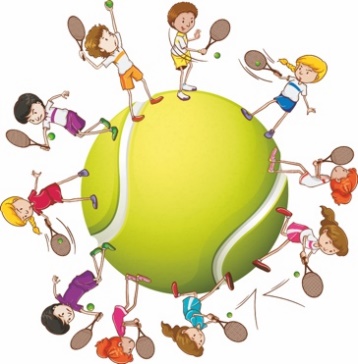 I hope to gain your interest and look forward to teaching your child.Yours faithfullyDan Smith 07754 016067dsmithtennis@gmail.com -----------------------------------------------------------------------------------------------------------HUGHENDEN PRIMARY MINI TENNIS CLUB SUMMER TERM 2022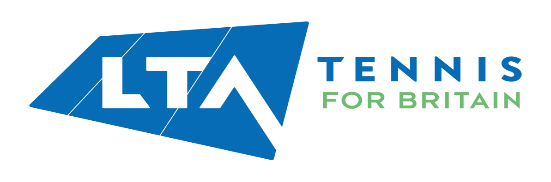 Child’s nameClass/yearEmail addressPhone  numberRelevant medical conditionsI wish to pay by:□ Payment details provided with course confirmation I wish to pay by:□ Payment details provided with course confirmation SignedSigned